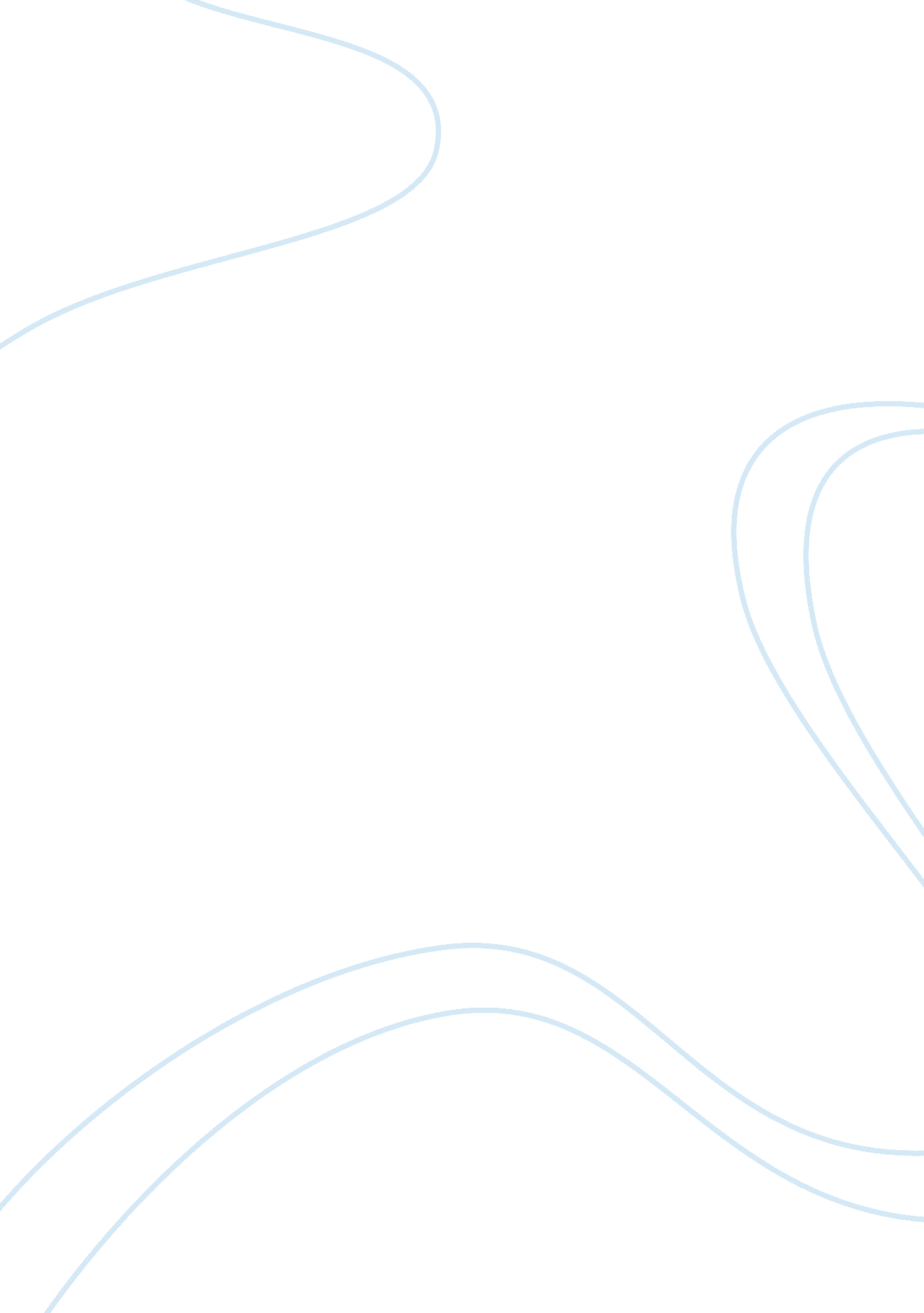 Lgbt organizationsBusiness, Organization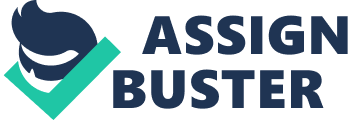 LGBT Supportive Organizations The first website I visited was called No Longer Silent: Clergy for Justice. Their main focus was on an alternative Christian perspective on the issue of homosexuality. They basically believed in advocating justice for all, especially Gays, Lesbians, Bisexuals, and Transgendered persons. The support that I see they give is a sense of belonging. They give the support that many seek with is religious acceptance. This organization is very unique because for many years the church has never really given gays a home; No Longer Silent gives us that place to go to for moral support. Their website gave educational materials like articles on news pertaining to our community. Also materials like scriptures from that give the LGBT community, who are not familiar with the bible; some interpretations and teachings. The next website that I visited was called Gay, Lesbian, and StraightEducationNetwork. Their focus was on assuring that each member of every school community is valued and respected regardless of sexual orientation or gender identity/expression. They give support by giving students internet resources onbullying. They also support our LGBT community by starting their campaign “ Think before you speak”. It helps us inform the world that words do hurt and helps in the prevention of anti-gay language. Their website gives educational materials like Facts about Sexual Orientation. They even give resources like crisis support and advocacy. Then I visited the website forEqualityArizona. Their focus is to secure, protect and defend the rights and welfare of LGBT people in Arizona. The support they give is huge throughout the state of Arizona. They are the ones that fight for our rights. They support us in legal stand points like marriage and adoption. As for educational materials, they give many blogs on how our issues are coming along. For example: They explain how our local LGBT leaders respond to President Obama’s Declaration of Support for Marriage Equality. Next website visited was PFLAG Phoenix. Their focus is on celebrating diversity and envisions a society that embraces everyone, including those of diverse sexual orientations and gender identities. Their support is very important to our community. Their support is being ourfamilywith open arms. It gives parents and families a place where they can show their support for us. They have a lot of educational material for not only our LGBT community but for our families too. It gives terminology, some theories, and most of all many answers to questions. The last website I visited was 1n10. Their focus is on providing our youth with the tools to improve their self-esteem and help with acceptance of who they are. Their support is how they create a safe space, mentally and physically, for youth ranging for 14-24. Their support also includes helping teens by providing homeless shelters andsuicideprevention crisis lines. Educational materials were scarce. I really didn’t find anything other than a lot of resources for different problems our LGBT youth may encounter. To say the truth, I never knew any of these organizations existed. The one that melted my heart the most would be the PFLAG website. Reason being is all LGBT people look for family acceptance. All the pictures of the protesters made me smile. The 1n10 website also struck me because to me the youth is our future. If they are not educated or helped with open arms, society just might take steps back instead of forward. Our adolescent years are crucial especially being LGBT. The Equality Arizona website gives me hope that one day they will push far enough to make Marriage and Adoption legal for us. I think that step would push us through the red tape at the finish line. No Longer Silent is another milestone. I learned that they gives us a place of religion that doesn’t outcast us or tell us we should change because if we don’t we’ll go to hell. That’s important to me because during my coming out I lost faith in religion. The GLSEN website shows me that one day LGBT could one day cease forever. All of these websites posed as a greatlearning experience. 